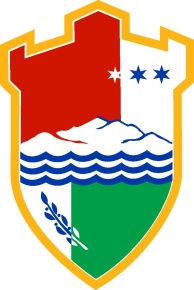 OBRAZAC ZAHTJEVAza uključivanje u programUz ovaj obrazac zahtjeva potrebno je dostaviti i slijedeću orginalnu dokumentaciju ili ovjerene kopije : Prijedlog projekta koji treba da sadrži (naziv projekta, sadržaj i opis projekta sa svim bitnim elementima za njegovu realizaciju, cilj, aktivnosti na provođenju, način provođenja, broj korisnika usluga, iznos vlastitih  financijski sredstava, planirano novo zapošljavanje i sve druge elemente od značaja za projekat).Rješenje iz sudskog registra sa svim pojedinačnim prilozima ili aktuelni izvod iz sudskog registra, a za fizička lica Rješenje o registraciji nadležnog općinskog organa.Uvjerenje o poreznoj registraciji (identifikacijski broj: ID broj)Uvjerenje o registraciji obveznika poreza na dodanu vrijednost (ukoliko je po Zakonu o porezu na dodanu vrijednost u sistemu).Uvjerenje nadležnih institucija o redovnom izmirenju obaveza po osnovu javnih prihoda  ili potpisan sporazum o odgodi plaćanja zaključno sa 30.04.2023.godine.Lista osiguranih lica izdata od porezne uprave F BiH. Uvjerenje o izmirenim indirektnim porezima ili potpisan sporazum o odgodi plaćanja za obveznike poreza na dodanu vrijednost zaključno sa 30.04.2023.god (subjekti koji nisu obveznici poreza na dodanu vrijednost obavezni su dodati vlastitu izjavu da ne potpadaju pod navedenu obavezu).Obavjest o razvrstavanju subjekata prema djelatnosti Federalnog zavoda za statistiku.Uvjerenje nadležnog suda da subjekt nije pod stječajem ili pred likvidacijom (samo za privredna društva).Potpisanu i ovjerenu izjavu o nakani namjenskog korištenja sredstava iz priloga javnog poziva (ovjerenu od strane općine ili notara).Izvod iz registra ugovora o koncesijama (projekti za skijališta)Uvjerenje nadležnog ministarstva o redovnom izmirenju obaveza po osnovu naknade za koncesije skijališta za LOT.1.Rješenje o ispunjavanju minimalnih uslova i uslova za kategorizaciju za smještajne objekte, izdano od nadležnog organa (adaptacija postojećih smještajnih kapaciteta) za LOT.2.Potvrdu banke o otvorenom transakcijskom računu.Napomena: Svaki projekat je nezavisan pri određivanju vrijednosti i ugovaranja. Podnosioci zahtjeva koji podnose zahtjeve za više  projekata dužni su dostaviti ponude za svaki projekat posebno. Podnosiocu zahtjeva koji ima više projekata po ovom pozivu, Ministarstvo privrede će sufinansirati samo jedan projekat.Sve dostavljene kopije moraju biti ovjerene od nadležnog organa. Sva dokumenta moraju biti priložena i izdata od strane nadležnih sudskih ili upravnih organa u FBiH i ne mogu biti starija od 3 mjeseca od dana objavljivanja ovog poziva osim dokumenata iz tački 2, 3, 4 i 8, isključujući aktuelni izvod iz sudskog registra, u suprotnom kompletan projekat biti će odbijen i neće biti predmet daljeg razmatranja. Projekti i sva dokumentacija tražena javnim pozivom mora biti prikladno uvezana u cjelinu logičkim redom (prema popisu dostavljenih dokumenata).Projektom zahtijevana sredstva od Ministarstva ne mogu sadržavati troškove tekućih komunalnih usluga (telefon, struja, voda, gas i sl.), ličnih dohodaka/plaća, doprinosa, službenih putovanja i ostalih naknada  korisnika sredstava, konzumiranja jela, pića i sličnih aktivnosti Nosilac projekta Ministarstvo privrede TRAVNIK Obrazac 1 /23  “Subvencije privatnim poduzećima i poduzetnicima - potpora skijalištima i razvoju turizma”PROJEKTI SU: “Subvencije privatnim poduzećima i poduzetnicima - potpora skijalištima i razvoju turizma”PROJEKTI SU:Odabrati za koji projekat se podnosi zahtjev (x)1.Projekat za izgradnju, unapređenje i modernizaciju skijališta na prostoru Srednjobosanskog kantona.2.Projekat za adaptaciju postojećih i izgradnju novih smještajnih kapaciteta u Srednjobosanskom kantonuNaziv projekta: Iznos traženih sredstava od Ministarstva: Ukupna vrijednost projekta sa traženim iznosom sredstava za sufinanciranja: 1. OSNOVNI PODACI O PODNOSIOCU ZAHTJEVA 1. OSNOVNI PODACI O PODNOSIOCU ZAHTJEVA Naziv podnosioca zahtjeva Adresa sjedišta Općina Ime i prezime osobe ovlaštene za zastupanje Tel/fax / e-mail Identifikacijski broj Transakcijski broj/naziv banke Broj stalno zaposlenih radnika na dan prijave na javni pozivBroj novih radnika koji će se uposliti2. Period provođenja projekta: mjeseci Vremenski period implementacije projekta: Vremenski period implementacije dodijeljenih finansijskih sredstava (max. do 6 mjeseci): 3. Područje provođenja projekta: (npr. lokacija, mjesto, mjesna zajednica i sl.) 4. PROJEKT FINANSIRANJA / NAMJENA FINANCIJSKIH SREDSTAVA 4. PROJEKT FINANSIRANJA / NAMJENA FINANCIJSKIH SREDSTAVA 4. PROJEKT FINANSIRANJA / NAMJENA FINANCIJSKIH SREDSTAVA 4. PROJEKT FINANSIRANJA / NAMJENA FINANCIJSKIH SREDSTAVA Opis / vrsta ulaganja  (namjena sredstava) Ukupna vrijednost projekta Dosadašnja ulaganja Preostaje za ulaganja PLAN ULAGANJA (KM) PLAN ULAGANJA (KM) Opis / vrsta ulaganja  (namjena sredstava) Ukupna vrijednost projekta Dosadašnja ulaganja Preostaje za ulaganja Vlastita sredstva Ostali Ministarstvo Ukupno UKUPNO (KM):  Stepen finansiranja %: Stepen finansiranja %: Stepen finansiranja %: Stepen finansiranja %: 100% 5. Ekološki aspekti investicije (navesti kako realizacija investicije ima utjecaj na okolinu i ekologiju): 6. Planirano novo zapošljavanje  (popuniti ukoliko je investicijom planirano upošljavanje novih radnika) 6. Planirano novo zapošljavanje  (popuniti ukoliko je investicijom planirano upošljavanje novih radnika) Implementacijom investicije planirano je upošljavanje ______________________ novih radnika 7. Ostale aktivnosti (navesti aktivnosti koje nisu obuhvaćene u obrascu, ukoliko ima takvih aktivnosti): Ovim izjavljujem, pod punom materijalnom i krivičnom odgovornošću da su gore navedeni podaci istiniti što potvrđujem potpisom MP (ovjeriti pečatom)  Mjesto: .............................. Datum: .............................. ...................................... potpis odgovorne osobe 